.** For the Lyndy & Friends Country Dance Workshop, Port Washington, NY, July, 2016 **Dance Starts on Vocals[1-8]	STEP R, CROSS BEHIND, VAUDVILLE, 2 STEP TURN RIGHT, CROSS SHUFFLE[9-16]	SIDE ROCK,WEAVE, TOUCH SIDES,&TOUCH HEEL & WALK[17-24]	ROCK, COASTER, ½ PIVOT, ¼ PIVOT[25-32]	KICK BALL CHANGE, 2 WALKS, HEEL JACKS, &CROSS, UNWINDRepeat, No Tags, No Restarts, No Drama, Just Dance!For more details, contact Lyndy by email at Dantsman@aol.comOr go to LyndysCountry.comFlatliner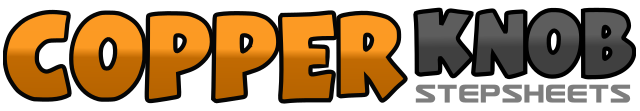 .......Count:32Wall:4Level:Improver.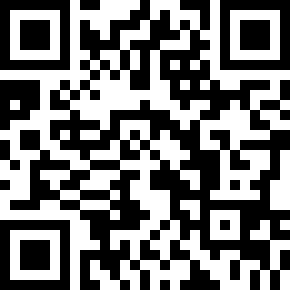 Choreographer:Lyndy (USA) - July 2016Lyndy (USA) - July 2016Lyndy (USA) - July 2016Lyndy (USA) - July 2016Lyndy (USA) - July 2016.Music:Flatliner (feat. Dierks Bentley) - Cole SwindellFlatliner (feat. Dierks Bentley) - Cole SwindellFlatliner (feat. Dierks Bentley) - Cole SwindellFlatliner (feat. Dierks Bentley) - Cole SwindellFlatliner (feat. Dierks Bentley) - Cole Swindell........1,2Step R to right side, cross L behind R&3&4Step R to right side, touch L heel forward angled left, step L next to R, cross R over L5,6Turn ¼ right and step back on L, turn ¼ right and step R to right side (6:00)7&8Cross L over R, step R to right side, cross L over R1,2Rock R to right side, recover on L3&4Cross R behind L, step L to left side, cross R over L5&6Touch L to left side, step L next to R, touch R to right side&7&8Step R next to L, touch L heel forward, step L next to R, walk forward R1-2Rock forward L, recover back on right3&4Step back on L, step R next to L, step forward L5,6Step forward R, pivot ½ left onto L (12:00)7,8Step forward R, pivot ¼ left onto L (9:00)1&2Kick right foot forward, step back on ball of R,replace weight on L3,4Walk forward R, walk forward L5&6Touch R heel forward, step R next to L, touch L heel forward&7,8Step back on L, cross R over L, pivot ½ left on balls of feet putting weight onto L (3:00)